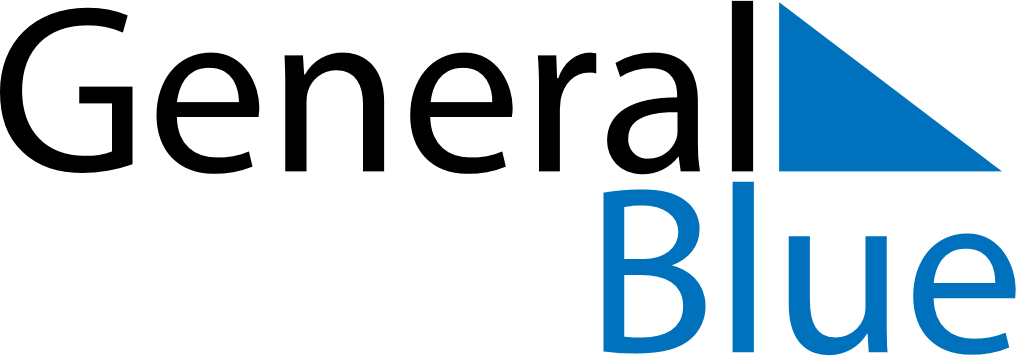 Q2 of 2021AustriaQ2 of 2021AustriaQ2 of 2021AustriaQ2 of 2021AustriaQ2 of 2021AustriaQ2 of 2021AustriaQ2 of 2021AustriaApril 2021April 2021April 2021April 2021April 2021April 2021April 2021April 2021April 2021SundayMondayMondayTuesdayWednesdayThursdayFridaySaturday1234556789101112121314151617181919202122232425262627282930May 2021May 2021May 2021May 2021May 2021May 2021May 2021May 2021May 2021SundayMondayMondayTuesdayWednesdayThursdayFridaySaturday12334567891010111213141516171718192021222324242526272829303131June 2021June 2021June 2021June 2021June 2021June 2021June 2021June 2021June 2021SundayMondayMondayTuesdayWednesdayThursdayFridaySaturday1234567789101112131414151617181920212122232425262728282930Apr 3: Easter SaturdayApr 4: Easter SundayApr 5: Easter MondayMay 1: StaatsfeiertagMay 9: Mother’s DayMay 13: Ascension DayMay 23: PentecostMay 24: Whit MondayJun 3: Corpus Christi